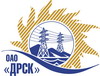 Открытое Акционерное Общество«Дальневосточная распределительная сетевая  компания»ПРОТОКОЛ ПЕРЕТОРЖКИСпособ и предмет закупки: Открытый электронный конкурс на право заключения Договора: «Оборудование ИТ». Закупка проводится согласно ГКПЗ 2015 г. раздела  2.3.2 № 900  на основании приказа  ОАО «ДРСК» от  22.04.2015 г. № 139.Плановая стоимость закупки:  13 123 508,00  руб. без учета НДСПРИСУТСТВОВАЛИ: 2 члена постоянно действующей Закупочной комиссии 2-го уровня. ВОПРОСЫ ЗАСЕДАНИЯ ЗАКУПОЧНОЙ КОМИССИИ:В адрес Организатора закупки поступило 1 (одна) заявка на участие в  процедуре переторжки.Вскрытие конвертов было осуществлено в электронном сейфе организатора конкурса на Торговой площадке Системы www.b2b-energo.ru автоматически.Дата и время начала процедуры вскрытия конвертов с заявками на участие в закупке: 15:00 часов благовещенского времени 09.07.2015 г.Место проведения процедуры вскрытия конвертов с предложениями участников: Торговая площадка Системы www.b2b-energo.ru.В конвертах обнаружены предложения следующих участников конкурса:РЕШИЛИ:Утвердить протокол переторжкиОтветственный секретарь Закупочной комиссии 2 уровня  ОАО «ДРСК»                       		М.Г. ЕлисееваТехнический секретарь Закупочной комиссии 2 уровня  ОАО «ДРСК»                           	 Т.А. Игнатова№ 521/ИТИ-Пг. Благовещенск09 июля 2015 г.№п/пНаименование Участника закупки и его адресОбщая цена заявки до переторжки, руб. без НДСОбщая цена заявки после переторжки, руб. без НДСЗАО "Софт Лайн Трейд" (г. Москва) (119270 РФ, г. Москва, Лужнецкая набережная, д. 2/4, стр.3А, офис 304) 12 838 000,0012 833 762,712.ООО"Джи-Эс-Тэ-Партнер" (675000 г. Благовещенск Амурская область, Россия, ул. Лазо, д. 2) 14 818 423,25Не поступило3ООО "ЭсЭмБи Телеком" (123007, г. Москва, 4-ая Магистральная ул., д. 11, стр. 2)12 838 000,00Не поступило